Приложение 1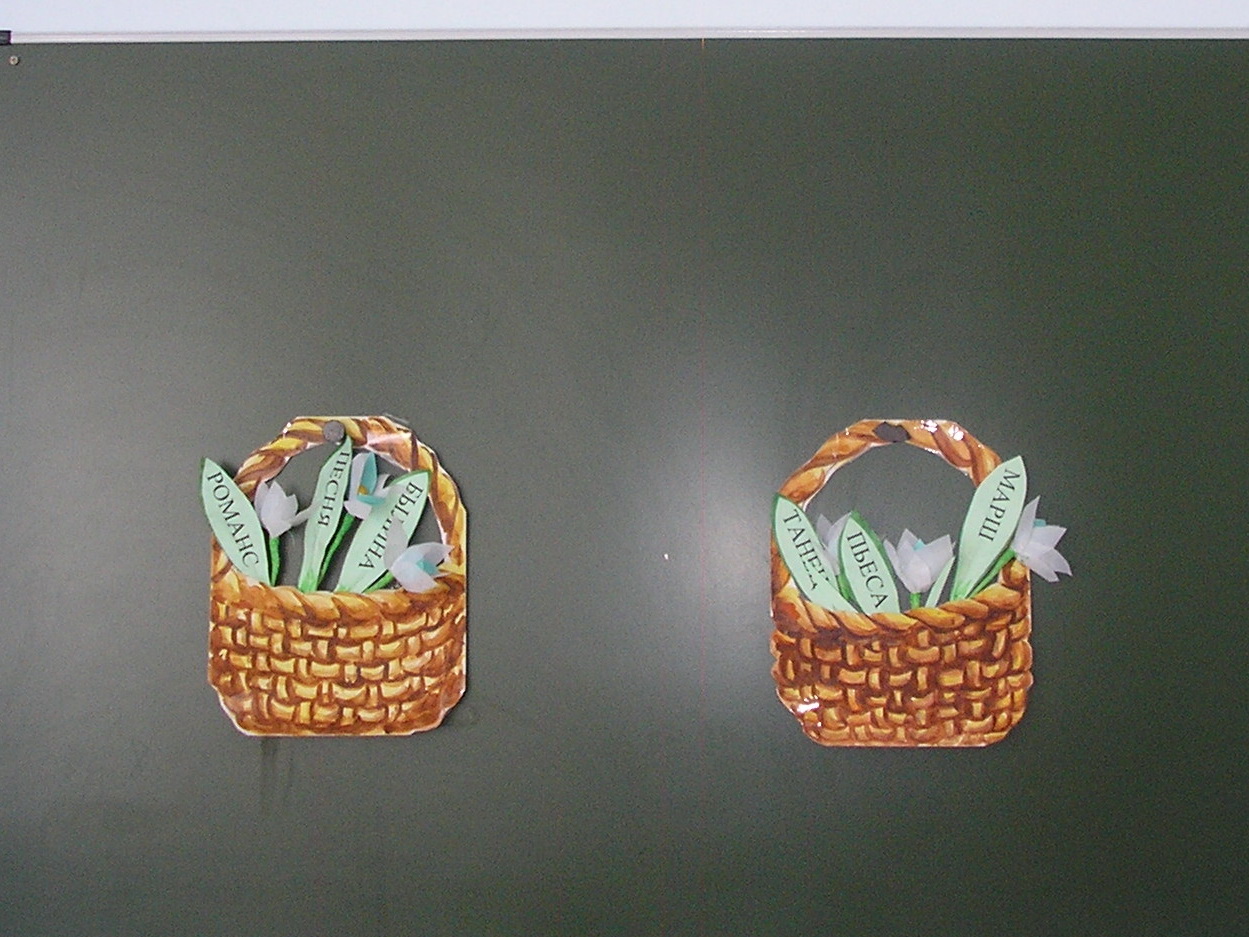 Фото с урока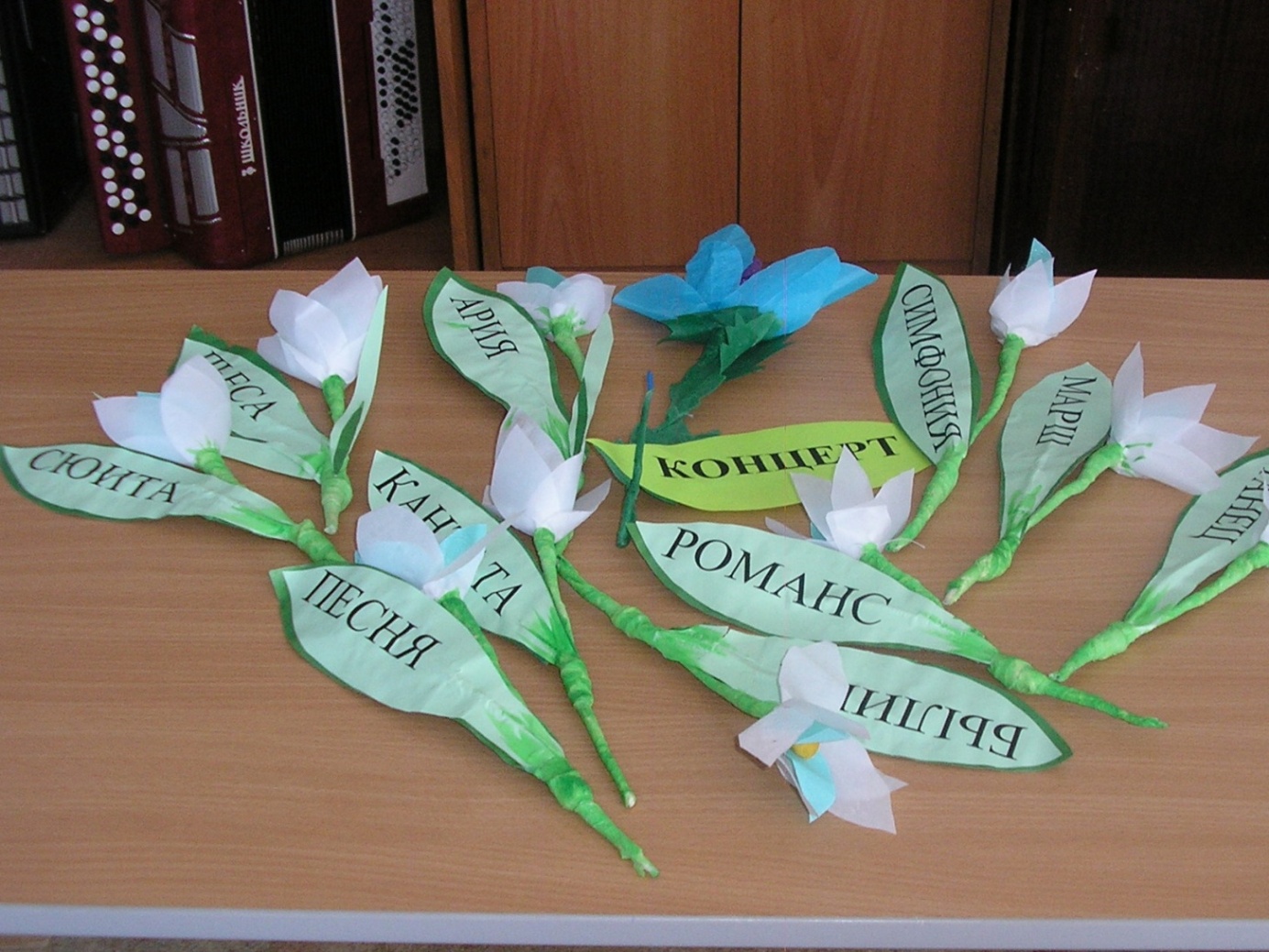 